Рабочий лист     к занятию 3«Геометрия. Окружность. Задание № 1 профильного ЕГЭ по математике»                                                                    7.12. 2023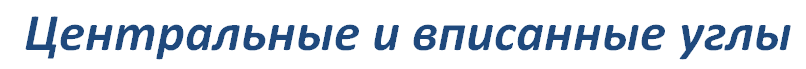 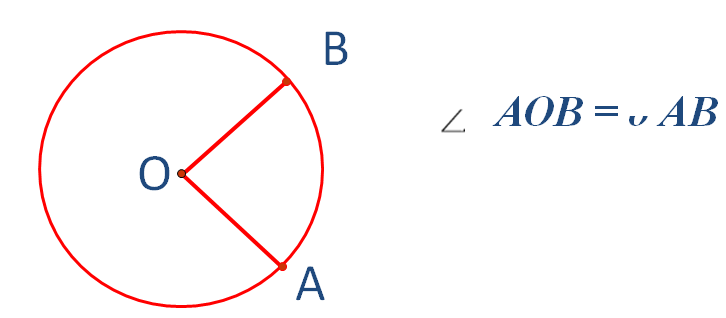 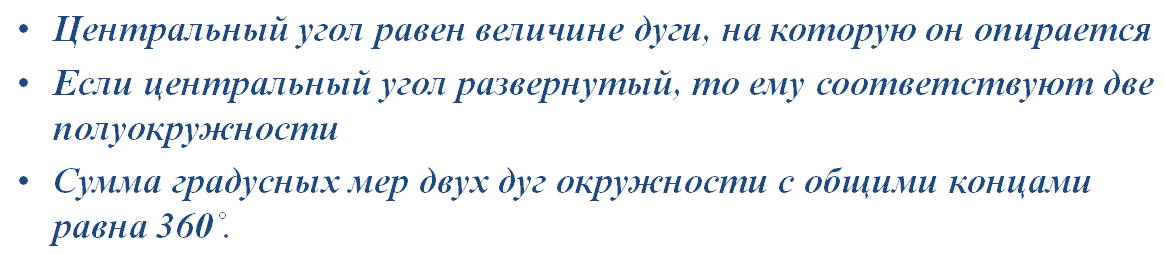 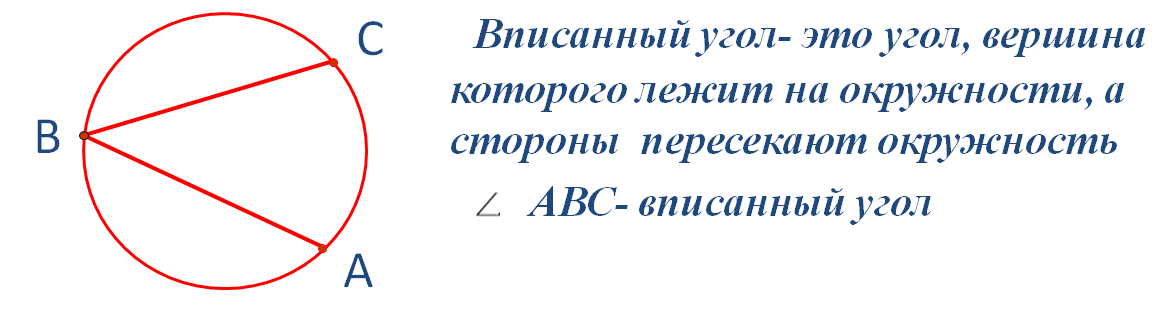 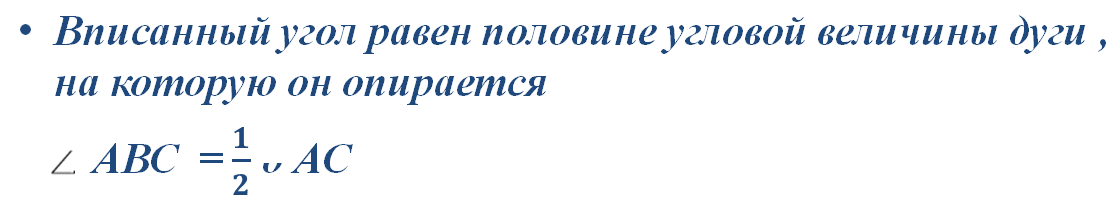 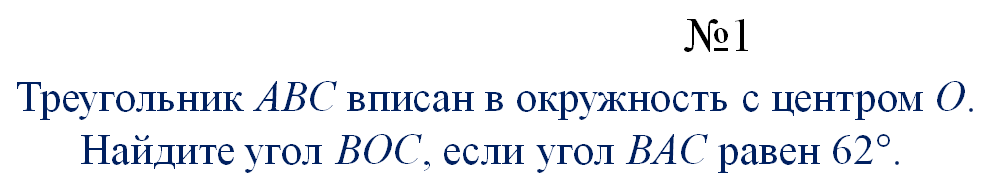 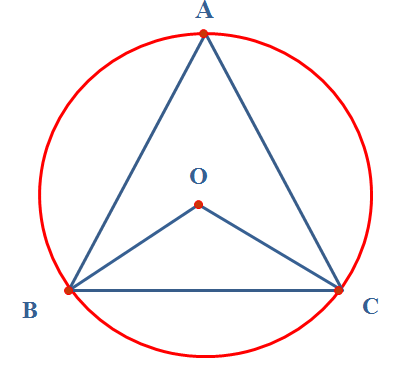 Решение:Решение: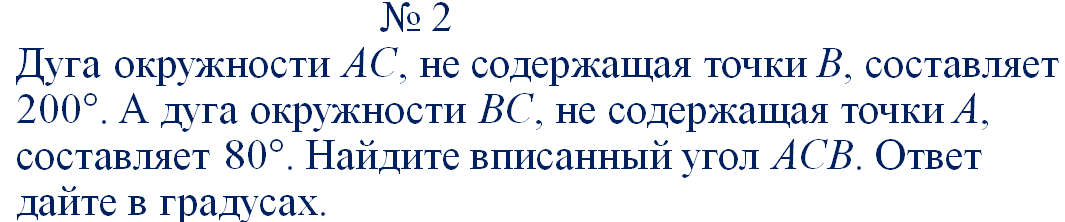 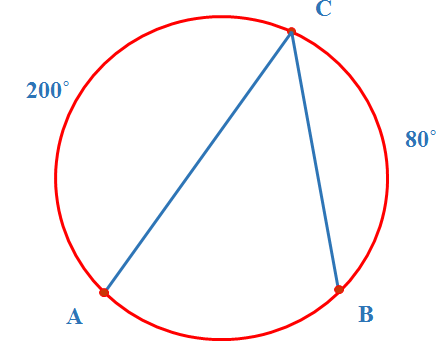 Решение:Решение: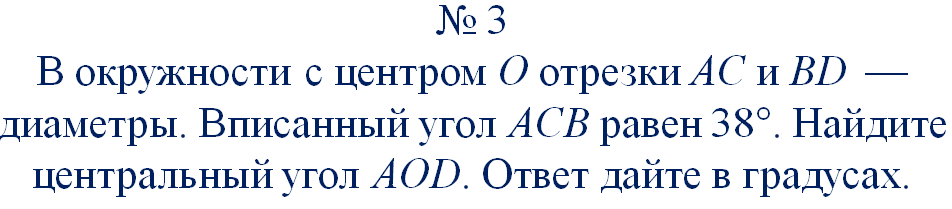 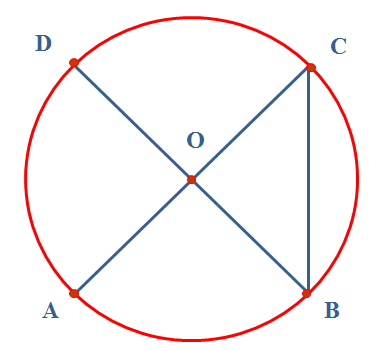 Решение:Решение: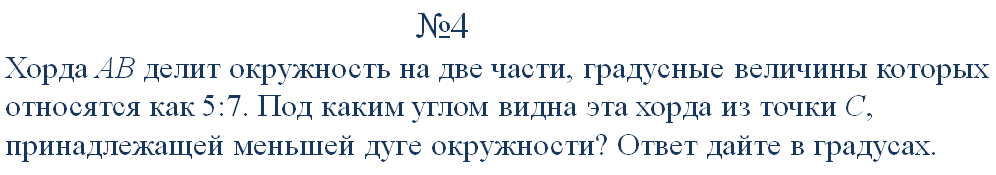 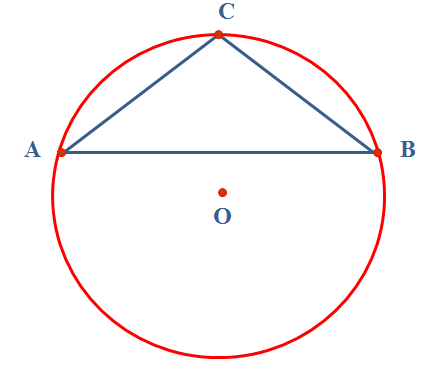 Решение:Решение: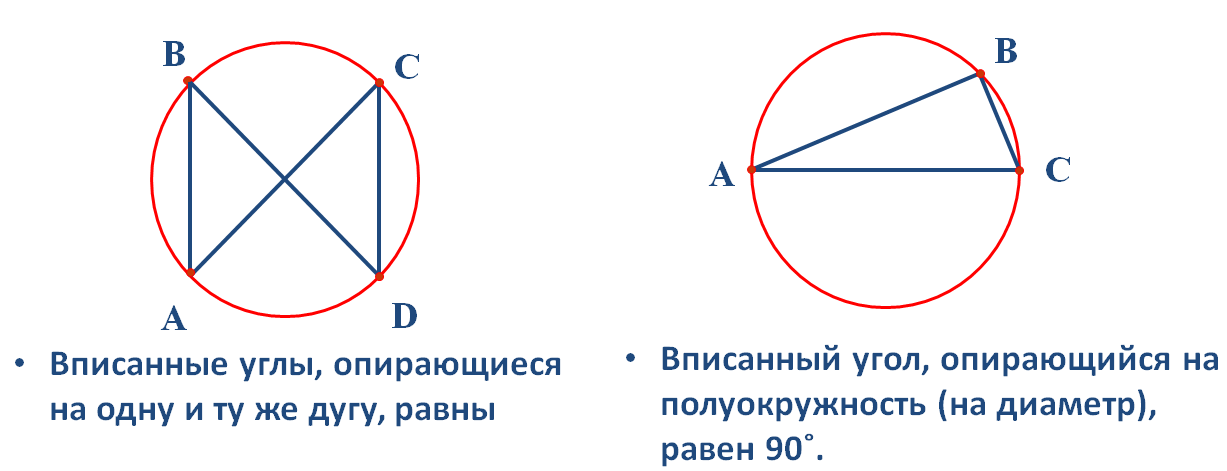 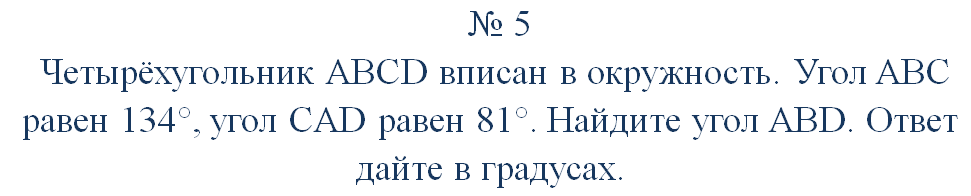 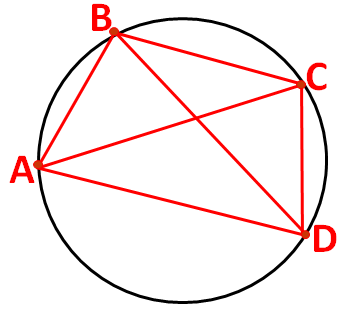 Решение: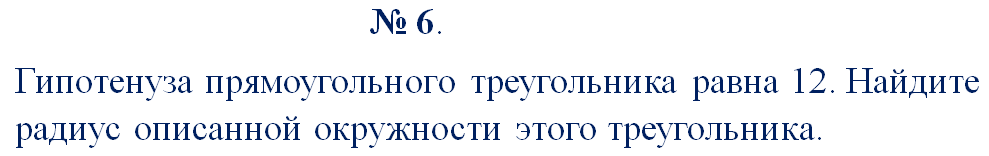 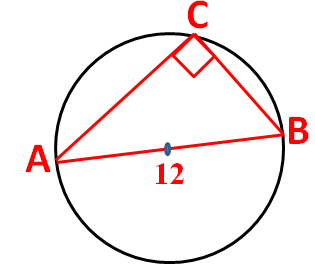 Решение: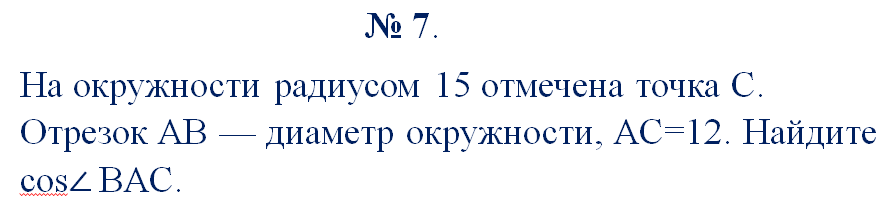 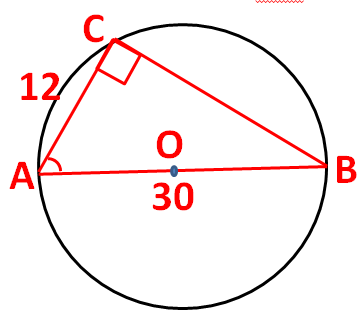 Решение: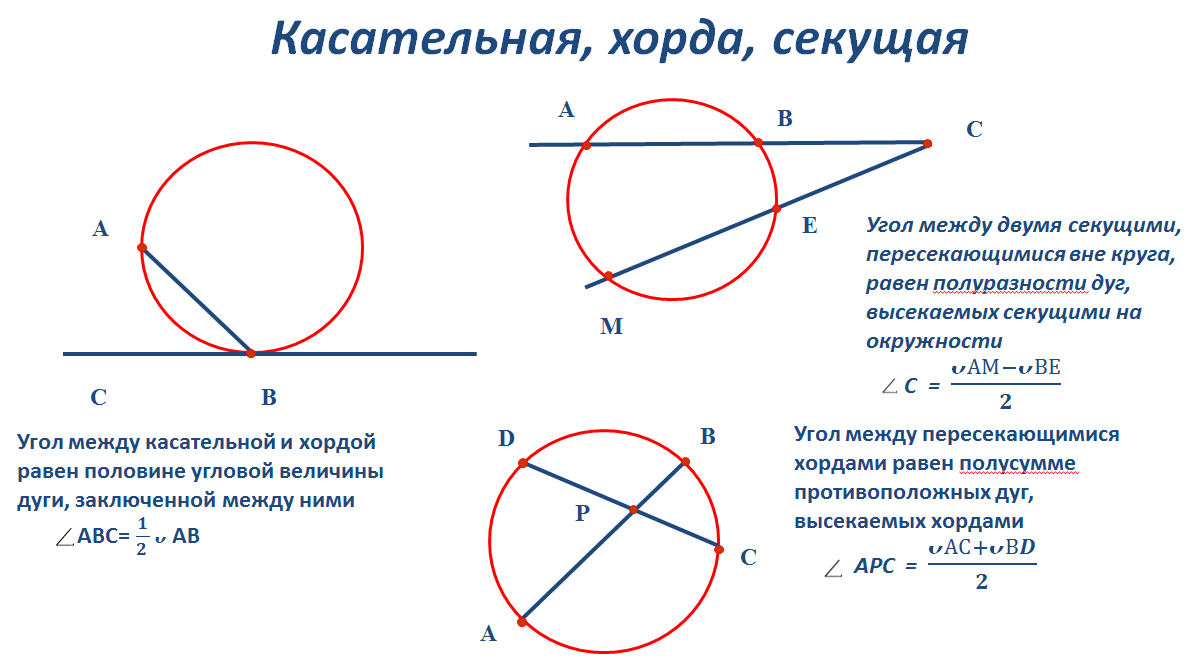 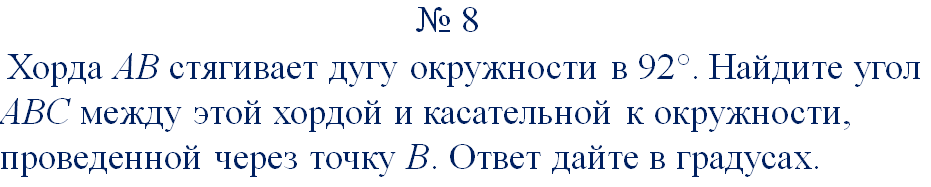 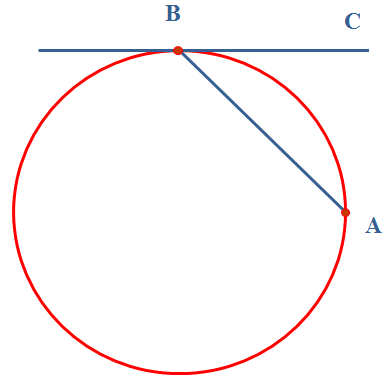 Решение: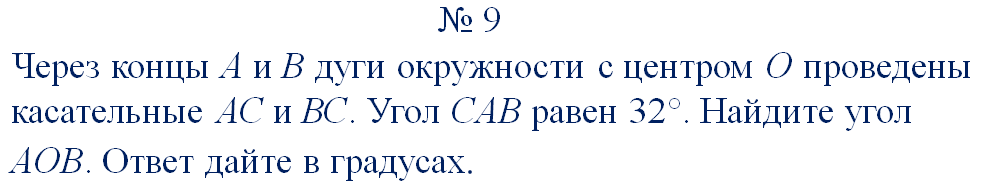 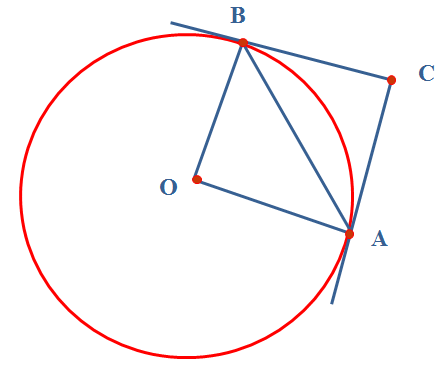 Решение: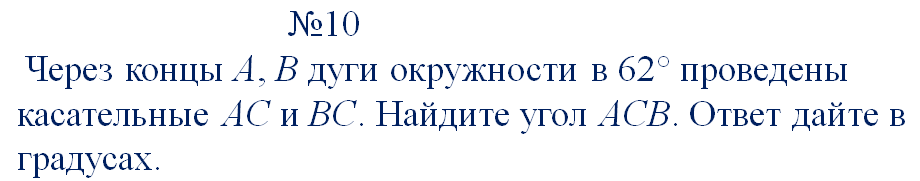 Решение: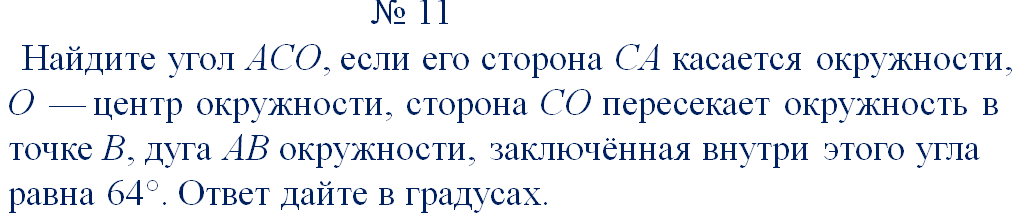 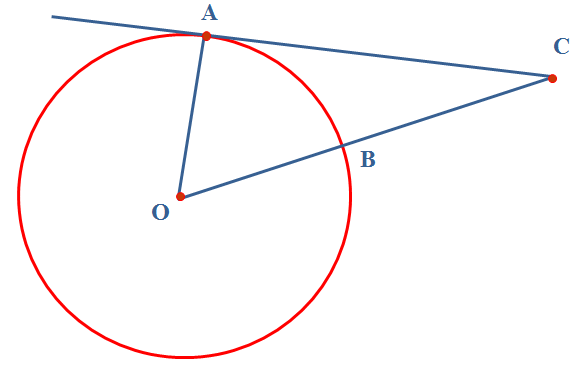 Решение: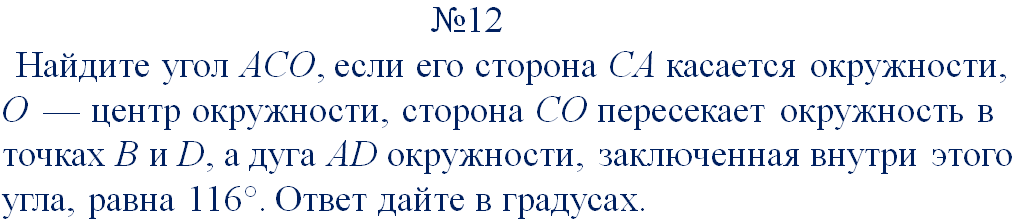 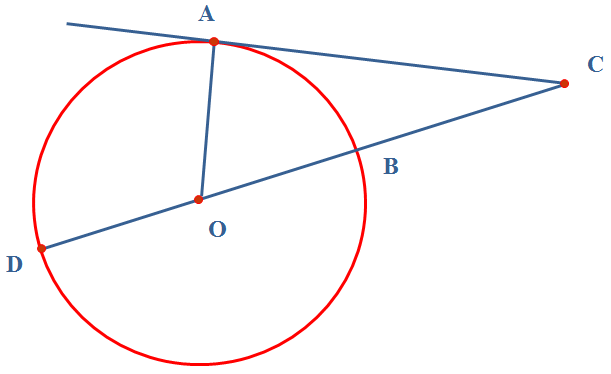 Решение: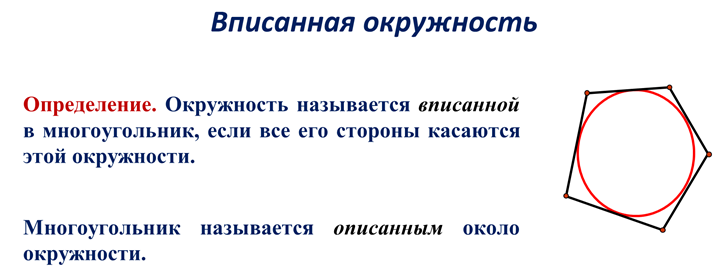 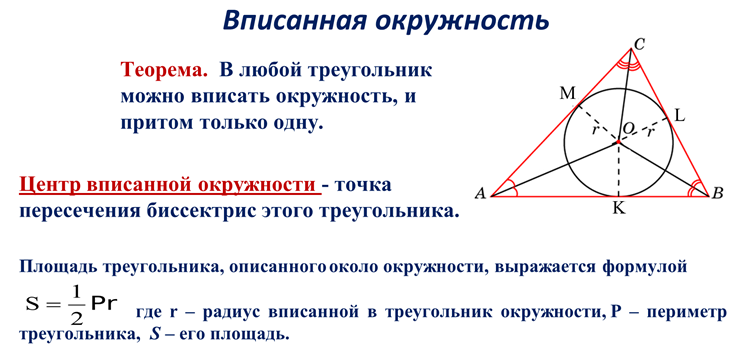 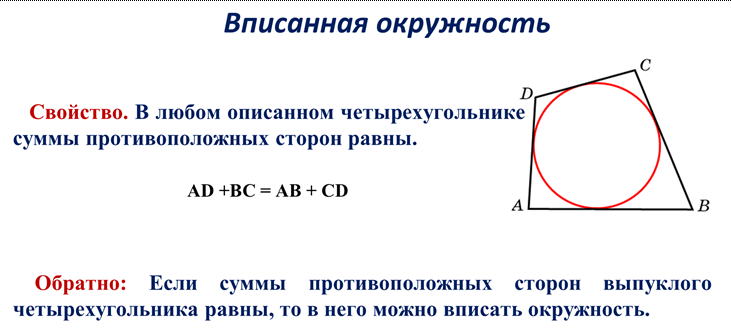 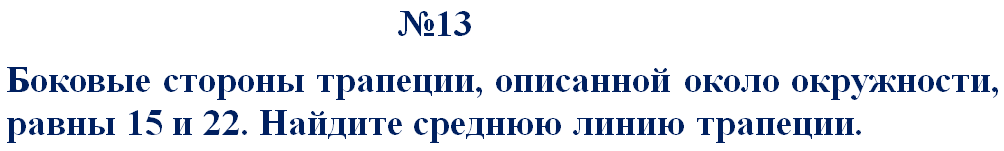 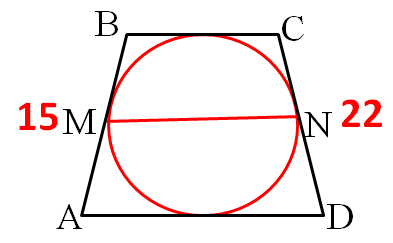 Решение: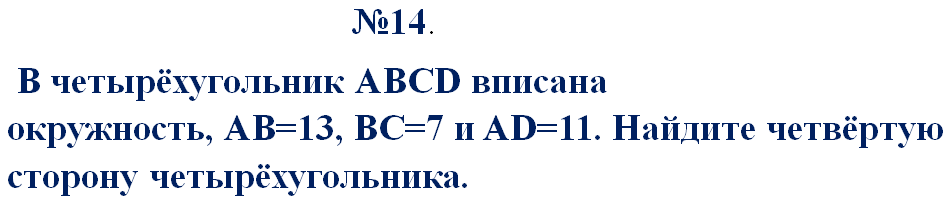 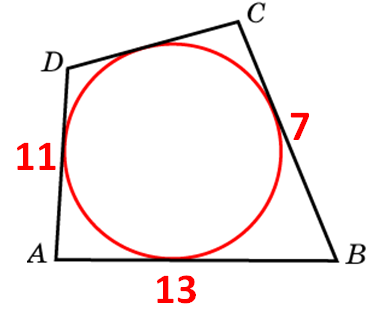 Решение: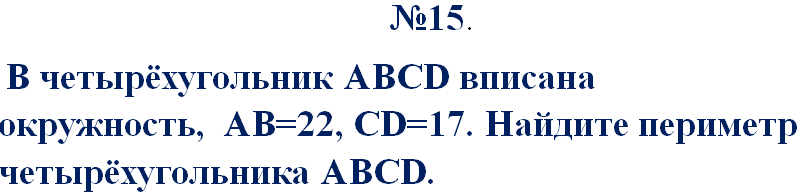 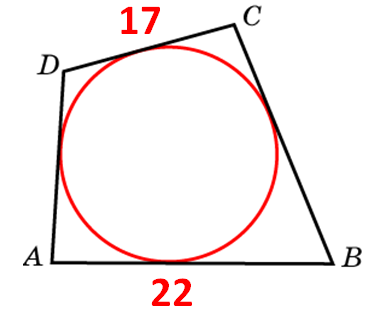 Решение: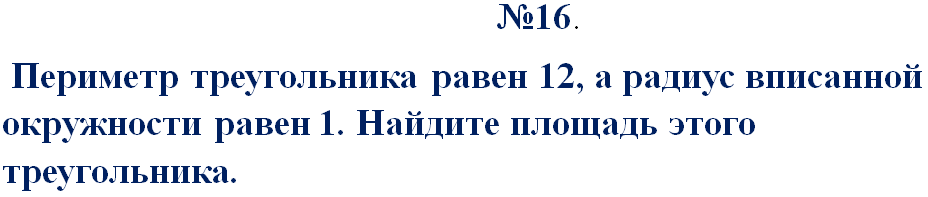 Решение: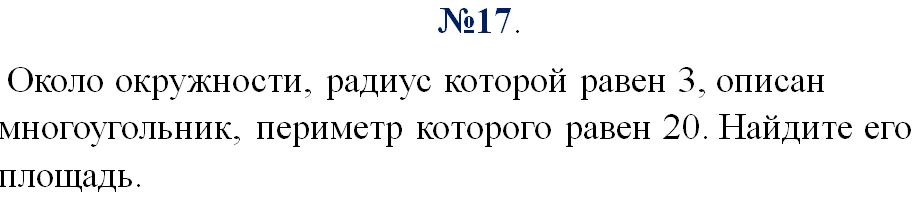 Решение: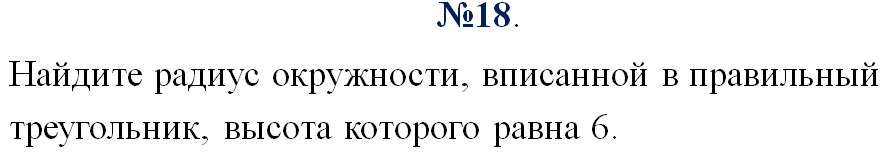 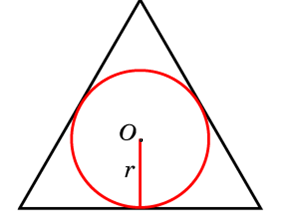 Решение: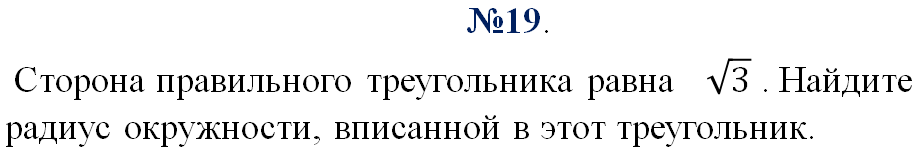 Решение: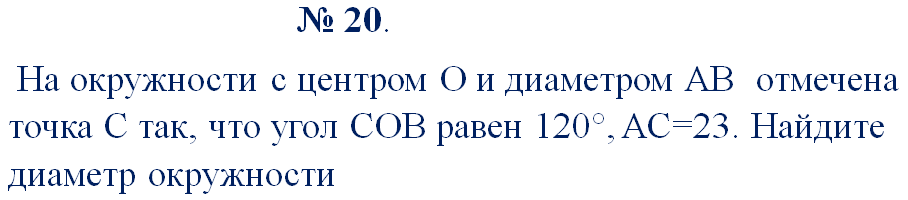 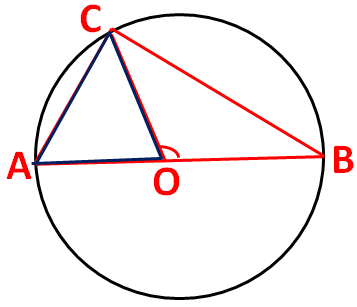 Решение: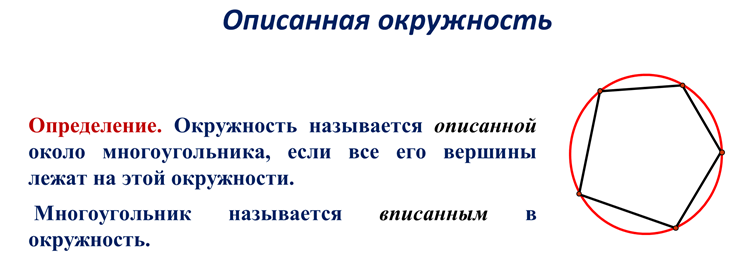 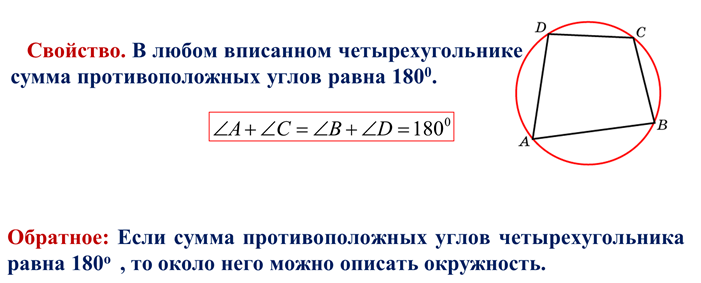 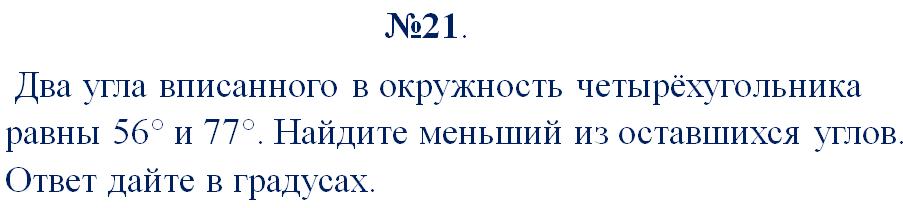 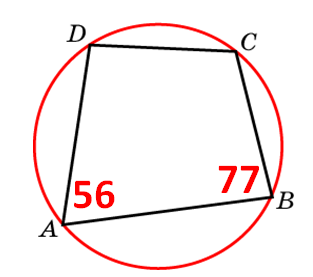 Решение: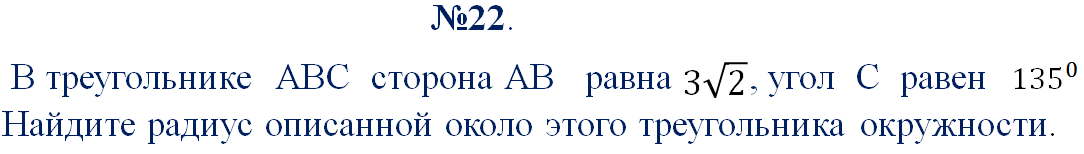 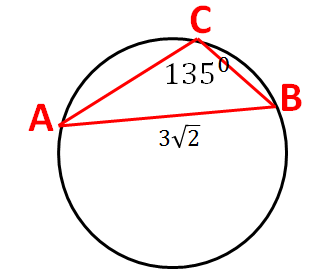 Решение: